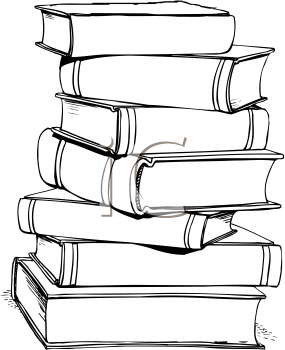 Challenge yourself! See if you can read one of each of the following this year:A classicA book you already own, but haven’t read yetA childhood favoriteA book published this yearA book with a one word titleA biography or autobiographyA book that is at least 100 years oldA library bookA book recommended by a friendA book in a genre you typically don’t readA book ordered through MeLCatThat book that’s been on your to-read list for forever…A book set in a place you’d like to travel to A book that will motivate/inspire you A work of nonfictionA book about a current important topic or issueA book that was made into a movieA book by a favorite author that you haven’t read yetA humorous bookThat book that EVERYONE but you has read. There has to be a reason, right?A book with a color in the titleA Shakespeare playA book published the year you were bornA book about a different culture